Stanovy spolkuOdpady Olomouckého kraje, z.s.Založení spolkuSpolek Odpady Olomouckého kraje, z.s. (dále „Spolek”) byl založen podle § 214 a násl. zákona č. 89/2012 Sb., občanský zákoník, ustavující schůzí dne 6. 5. 2015.Název a sídlo polkuNázev Spolku zní: Odpady Olomouckého kraje, z.s.Sídlem Spolku je: Trvání SpolkuSpolek se zakládá na dobu neurčitou.Účel a předmět činnosti SpolkuÚčelem Spolku je vytvořit podmínky a zajistit efektivní nakládání s komunálním odpadem členů Spolku (vlastníci tohoto odpadu jsou obce), které bude v souladu s legislativou České republiky, bude preferovat v souladu s hierarchií nakládání s odpady jejich využívání a bude environmentálně, ekonomicky a sociálně únosné.Předmětem činnosti Spolku je:koordinovat aktivity a činnosti při nakládání s komunálním odpadem směrem k jeho efektivnímu využití,hledat finančně co nejefektivnější využití zbytkového směsného komunálního odpadu,aktivně se zúčastňovat vzdělávání a tím zajistit pro členy Spolku odborné zázemí při řešení problematiky odpadového hospodářství,monitorovat legislativu a politiku v oblasti odpadového hospodářství včetně možných dotačních titulů v oblasti odpadového hospodářství, jak z republikových, tak i evropských zdrojů,zajišťovat pro členy Spolku možnosti společné osvěty v oblasti odpadového hospodářství, propagovat využívání odpadu i činnost Spolku,zajišťovat členům Spolku odbornou pomoc při výběrových řízeních na jejich žádost,zajišťovat nebo se podílet na podkladových analýzách pro oblast odpadového hospodářství,koordinovat a podílet se na společné strategii rozvoje odpadového hospodářství v Olomouckém kraji v oblasti nakládání s komunálním odpadem s cílem maximalizace využívání odpadů za efektivní náklady,navazovat partnerství či uzavírat členství při spolupráci s jinými právnickými osobami (včetně regionů, popř. zahraničních partnerů),zakládat či spoluzakládat jiné právnické osoby k naplňování činnosti Spolku,získávat finanční prostředky na činnost i podporu Spolku,realizovat školení, semináře, či jinou vzdělávací činnost.Úprava majetkových poměrů a hospodaření SpolkuMajetek Spolku tvoří roční příspěvky členů Spolku, které budou placeny na příslušný kalendářní rok. V případě vzniku a zániku členství ve Spolku se členský příspěvek platí Majetek je dále tvořen vlastní činností (akce Spolku, práce a služby členům, informační a vzdělávací činnost).Do majetku jsou dále zahrnuty dary, dotace a jiné účelově vázané prostředky včetně grantů a jiných projektů a programů.Nabytý majetek využívá a zhodnocuje Spolek jako celek prostřednictvím svých orgánů.Spolek odpovídá svým majetkem za nesplnění svých povinností.Spolek neručí za závazky a dluhy z podnikání a jednání svých členů a naopak.Majetek Spolku bude použit k realizaci účelu a předmětu činnosti Spolku, jak je vymezen v těchto stanovách a k zajištění správy Spolku.Spolek sestavuje svůj rozpočet a hospodaří podle něj. Rozpočet je sestavován na příslušný kalendářní rok. Rozpočet Spolku je tvořen zejména členskými příspěvky jednotlivých členů.Návrh rozpočtu na následující kalendářní rok a účetní závěrky za uplynulý kalendářní rok musí být odeslán všem členům Spolku nejméně 30 dnů před dnem, kdy má být projednán na valné hromadě. Návrh rozpočtu a vyúčtování hospodaření za uplynulý kalendářní rok vypracovává správní rada.Evidence a účetnictví Spolku se vedou způsobem odpovídajícím příslušným obecně závazným právním předpisům. Za evidenci a vedení účetnictví Spolku odpovídá správní rada.Členství ve SpolkuNoví členové mohou přistoupit ke Spolku na základě písemné přihlášky, a to pouze se souhlasem valné hromady. K přijetí nového člena je třeba souhlas nadpoloviční většiny hlasů všech členů valné hromady. Při přistoupení musí nový člen prohlásit, že přistupuje k zakladatelské smlouvě a ke stanovám Spolku.. Nestanoví-li valná hromada jinak, je výše příspěvku jednotlivých členů Spolku vázána na počet obyvatel a to ve výši  Kč za rok na jednoho obyvatele pro obce. Nestanoví-li valná hromada jinak, pro Olomoucký kraj je stanovena výše ročního příspěvku 100 000 Kč. Pro ostatní právnické osoby stanoví výši ročního příspěvku valná hromada. Splatnost příspěvků je vždy do 31. 3. příslušného kalendářního roku. Členství ve Spolku zaniká:písemným vystoupením ze Spolku doručeným správní radě Spolku. Účinky vystoupení ze Spolku nastávají posledním dnem kalendářního , v němž bylo vystoupení doručeno správní radě;rozhodnutím valné hromady o vyloučení ze Spolku. Člen Spolku může být vyloučen pro neplnění povinností vyplývajících zčlenství pro jednání v rozporu se zájmy Spolku;zánikem člena Spolku bez právního nástupce;zánikem Spolku.V případě zániku členství ve Spolku za trvání Spolku nebude členovi Spolku, jehož členství zaniklo, vyplacen žádný vypořádací podíl.Práva a povinnosti členů SpolkuKaždý z členů Spolku je povinen napomáhat podle svých možností činnosti Spolku a plnit úkoly stanovené orgány Spolku.Každý z členů Spolku je povinen minimalizovat nebezpečí zániku Spolku a jeho aktivity směřují k maximální funkčnosti a udržitelnosti Spolku.Každý z členů Spolku je povinen zaplatit řádně a včas roční příspěvek schválený valnou hromadou.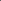 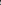 Jednotliví členové Spolku vykonávají svá práva týkající se řízení Spolku a kontroly jeho činnosti na valné hromadě. Členové mají zejména právo požadovat od správní rady informace o záležitostech Spolku, nahlížet do dokladů a kontrolovat tam obsažené údaje.Členové Spolku mají právo volit a navrhovat své zástupce do orgánů Spolku.Orgány spolkuSpolek má tyto orgány:valnou hromadusprávní raduValná hromadaValná hromada je nejvyšším orgánem Spolku. Rozhoduje o všech základních otázkách týkajících se Spolku samého a jeho činnosti.Předsedou zasedání valné hromady je předseda správní rady, pokud valná hromada nezvolí jiného předsedu zasedání. Předsedou zasedání valné hromady může být zvolena pouze osoba jednající jménem člena Spolku.Do výlučné působnosti valné hromady Spolku náleží:rozhodnutí o změně stanov a doplnění stanov Spolku,rozhodnutí o výši členského příspěvku  kalendářní rok a jeho splatnosti,volba a odvolání členů správní rady Spolku,schválení rozpočtu Spolku,schválení účetní závěrky Spolku za příslušný kalendářní rok, rozdělení zisku a úhrady ztrát,rozhodování o případném odměňování správní rady,přijímání a vylučování členů Spolku,rozhodování o zrušení a likvidaci Spolku,rozhodování o dalších otázkách, které do působnosti valné hromady svěřují tyto stanovy.Valná hromada rozhoduje usneseními, která jsou závazná pro další orgány Spolku.Člen Spolku je oprávněn účastnit se valné hromady, hlasovat na ní, požadovat na ní vysvětlení týkající se činnosti Spolku, která jsou předmětem jednání valné hromady a uplatňovat návrhy a protinávrhy.Člen Spolku jedná na valné hromadě prostřednictvím svého statutárního orgánu, osoby oprávněné zastupovat člena navenek, nebo fyzické osoby k tomu pověřené nebo zmocněné. Každý člen Spolku má jeden hlas. Valná hromada je usnášeníschopná, je-li na valné hromadě přítomna nejméně polovina všech členů Spolku. Valná hromada přijímá svá usnesení nadpoloviční většinou přítomných členů, není-li v těchto stanovách uvedeno jinak.Valná hromada může rozhodnout o případné účasti dalších osob na svém jednání.Valná hromada se koná podle potřeby, nejméně však jedenkrát do roka. Valnou hromadu svolává správní rada. Jestliže o svolání valné hromady požádá správní radu nejméně třetina členů Spolku, musí být valná hromada správní radou svolána nejpozději do 30-ti dnů od doručení takového podnětu. Nesvolá-li správní rada zasedání valné hromady do 30-ti dnů od doručení takového podnětu, může ten, kdo tento podnět podal svolat zasedání valné hromady na náklady Spolku sám. Datum a program jednání valné hromady musí být uvedeny v pozvánce zaslané všem členům Spolku na adresu jejich sídla uvedenou v seznamu členů Spolku nebo jiným vhodným způsobem, např. prostřednictvím elektronické pošty na příslušnou adresu elektronické pošty uvedenou v seznamu členů Spolku, datovou schránkou apod. Pozvánku na valnou hromadu je správní rada povinna odeslat nejméně třicet dnů před dnem konání valné hromady.Pozvánka musí obsahovat datum a místo konání valné hromady Spolku a program jednání. Je-li na programu změna stanov, musí být k pozvánce přiložen návrh takovéto změny.Členové Spolku přítomní na valné hromadě se zapisují do prezenční listiny.Valnou hromadu zahajuje předseda správní rady, v případě jeho nepřítomnosti místopředseda správní rady, který řídí její zasedání do zvolení předsedy valné hromady.Valná hromada dále zvolí jednoho zapisovatele a dva sčitatele hlasů.O průběhu jednání valné hromady se pořizuje zápis podepsaný zapisovatelem a předsedou valné hromady nejpozději do třiceti dnů od konání valné hromady. Každý člen Spolku může správní radu kdykoliv požádat o vydání kopie zápisu.Správní radaSprávní rada je statutárním orgánem Spolku, jenž řídí jeho činnost a jedná jeho jménem.Správní rada má  členů. Členem správní rady je vždy zástupce Olomouckého kraje.Správní rada rozhoduje o všech záležitostech Spolku, které nejsou stanovami Spolku nebo usnesením valné hromady vyhrazeny do působnosti valné hromady.Správní rada volí ze svých členů předsedu správní rady a jednoho místopředsedu, který jej v době jeho nepřítomnosti zastupuje. Správní rada tak učiní na své první schůzi po jejím zvolení nebo dle potřeby.Správní radě přísluší zejména:zajišťovat řízení správních a provozních záležitostí Spolku, včetně výkonu zaměstnavatelských práv,svolávat valnou hromadu,zajistit zpracování a předkládat valné hromadě návrhy na změnu stanov, návrhy rozpočtu Spolku, návrhy na schválení účetní závěrky Spolku za příslušný kalendářní rok, návrhy na způsob rozdělení zisku a úhrady případné ztráty,vykonávat usnesení valné hromady,zajišťovat řádné vedení předepsané evidence, účetnictví, obchodních knih a ostatních dokladů Spolku.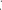 Správní rada se při své činnosti řídí zásadami a pokyny schválenými valnou hromadou.Každý člen správní rady Spolku může z této funkce odstoupit písemným prohlášením doručeným správní radě, která je povinna toto odstoupení projednat na svém prvním zasedání po doručení výše uvedeného písemného prohlášení. Výkon funkce člena správní rady je ukončen dnem tohoto projednáníSprávní rada je usnášeníschopná, je-li přítomna nadpoloviční většina jejich členů a k přijetí usnesení je zapotřebí souhlasu nadpoloviční většiny přítomných členů správní rady. V případě rovnosti hlasů má rozhodující hlas předseda správní rady, nebo ten, kdo je předsedáním pověřen.Členové správní rady se scházejí dle potřeby, nejméně však . Zasedání svolává a řídí předseda správní rady nebo jím pověřený člen správní rady.Na zasedání správní rady Spolku jsou členové správní rady obvykle pozváni písemnou pozvánkou obsahující alespoň datum a místo konání, čas zahájení a program zasedání. Pozvánka jim musí být odeslána na adresu, kterou udají jako doručovací, minimálně 7 kalendářních dnů před dnem konání zasedání, nebo jiným vhodným způsobem, například elektronickou poštou apod.Požádá-li nejméně třetina členů správní rady, svolá předseda do tří týdnů od podání žádosti zasedání správní rady. Neučiní-li tak, může zasedání správní rady svolat kterýkoliv člen správní rady.Pokud není správní rada v důsledku zániku funkce svých členů usnášeníschopná, musí valná hromada na uvolněná místa členů správní rady, nejpozději do 60 dnů ode dne, kdy správní rada přestane být usnášeníschopná, jmenovat nové členy. Správní rada je povinna předložit valné hromadě účetní závěrku předchozího kalendářního roku a předložit návrh aktivit, jejich financování a v případě úmyslu změnit výši členského příspěvku také návrh výše členských příspěvků na další kalendářní rok.Členové správní rady Spolku jsou povinni při výkonu své funkce jednat s náležitou péčí a zachovávat mlčenlivost o důvěrných informacích a skutečnostech, jejichž prozrazení třetím osobám by mohlo způsobit Spolku újmu a to i po skončení své funkce.Správní rada může vydat  Spolku, jakož i další interní předpisy, které upravují vnitřní vztahy ve Spolku. Tyto dokumenty musí být v souladu s obecně závaznými právními předpisy, zakladatelskou smlouvou Spolku a těmito stanovami.O přijatých rozhodnutích správní rady sepisuje předsedou pověřený člen správní rady zápis. Zápis podepisuje předseda a místopředseda správní rady; v případě nepřítomnosti některého z nich podepíše místo něj zápis jiný člen správní rady správní radou určený. Zápis je všem členům Spolku dostupný v sídle Spolku.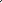 Jednání za SpolekJednat za Spolek je oprávněn samostatně předseda správní rady, nebo v době jeho nepřítomnosti místopředseda správní rady.Za Spolek podepisuje samostatně předseda správní rady, v době jeho nepřítomnosti místopředseda.Zrušení a zánik SpolkuSpolek zaniká výmazem z veřejného rejstříku spolků vedeného u příslušného krajského soudu.Zániku Spolku předchází jeho zrušení, a to buď bez likvidace, anebo s likvidací. Rozhodnutí o zrušení Spolku náleží výlučně valné hromadě. Rozhodnutí musí obsahovat:den, kdy došlo ke zrušení Spolku,ustanovení o tom, jedná-li se o zrušení s likvidací nebo bez likvidace,v případě zrušení bez likvidace označení právního nástupce, na něhož přechází veškerý majetek, jakož i veškerá práva a závazky, jakož i ustanovení o tom, jakým způsobem ke zrušení dochází (sloučením, splynutím, rozdělením nebo přeměnou Spolku),v případě zrušení s likvidací jméno a příjmení jmenovaného likvidátora.Spolek lze zrušit také rozhodnutím soudu.Likvidace SpolkuNepřejde-li majetek Spolku na právního nástupce, provede se jeho likvidace.Likvidátora jmenuje a o odměně likvidátora rozhoduje valná hromada, pokud o zrušení Spolku nerozhodl soud.Likvidační zůstatek se rozdělí mezi členy Spolku, kteří byli členy Spolku k okamžiku rozhodnutí o zrušení Spolku s likvidací podle výše vložených finančních prostředků členem Spolku za poslední  kalendářní rok.Postup při doplňování a změně stanovNávrh změny stanov zpracovává správní rada a schvaluje valná hromada.Platnost a účinnostTyto stanovy nabývají platnosti a účinnosti dnem schválení  Spolku.